June 7, 2017									In Re:	A-2017-2605434(SEE ATTACHED LIST)Application of Aqua Pennsylvania Wastewater, Inc.Pursuant to Sections 1102 and 1329 of the Public Utility Code, for Approval of its Acquisition of the Wastewater System Assets of Limerick TownshipN O T I C E	This is to inform you that an Initial Prehearing Conference on the above-captioned case will be held as follows:Date: 		Wednesday, June 28, 2017Time:		10:00 a.m.Location:	Hearing Room 5Plaza LevelCommonwealth Keystone Building400 North StreetHarrisburg, PA  17120Presiding:	Administrative Law Judge Steven HaasPO Box 3265Harrisburg, PA  17105-3265Phone:	717.787.1399Fax:	717.787.0481	Attention:  You may lose the case if you do not come to this hearing and present facts on the issues raised.	You must serve the Presiding Officer with a copy of ANY document you file in this case.	If you intend to file exhibits, 2 copies of all hearing exhibits to be presented into evidence must be submitted to the reporter.  An additional copy must be furnished to the Presiding Officer.  A copy must also be provided to each party of record.	Individuals representing themselves are not required to be represented by an attorney.  All others (corporation, partnership, association, trust or governmental agency or subdivision) must be represented by an attorney.  An attorney representing you should file a Notice of Appearance before the scheduled hearing date.	If you are a person with a disability, and you wish to attend the hearing, we may be able to make arrangements for your special needs.  Please call the scheduling office at the Public Utility Commission at least five (5) business days prior to your hearing to submit your request.	If you require an interpreter to participate in the hearings, we will make every reasonable effort to have an interpreter present.  Please call the scheduling office at the Public Utility Commission at least ten (10) business days prior to your hearing to submit your request.Scheduling Office:  717.787.1399AT&T Relay Service number for persons who are deaf or hearing-impaired:  1.800.654.5988pc:	ALJ Steven Haas	TUS	Jose Garcia	File Room	Calendar FileA-2017-2605434 APPLICATION OF AQUA PENNSYLVANIA WASTEWATER, INC. 
THOMAS T NIESEN ESQUIRE
THOMAS NIESEN & THOMAS LLC
212 LOCUST STREET
SUITE 600
HARRISBURG PA  17101
717.255.7600Accepts E-ServiceRepresenting Aqua Pennsylvania Wastewater, Inc.
STEVEN GRAY ESQUIRE300 NORTH SECOND STREETSUITE 202 COMMERCE BUILDINGHARRISBURG PA17101Representing Office of Small Business AdvocateCHRISTINE M HOOVER ESQUIRE ERIN L GANNON ESQUIRE555 WALNUT STREETFORUM PLACE 5TH FLOORHARRISBURG PA 17101Representing Office of Consumer AdvocateCARRIE B WRIGHT ESQUIREPHILLIP C KIRCHNER ESQUIRE
SECOND FLOOR WEST
400 NORTH STREET
HARRISBURG PA  17120
Representing PA PUC BI&E Legal Technical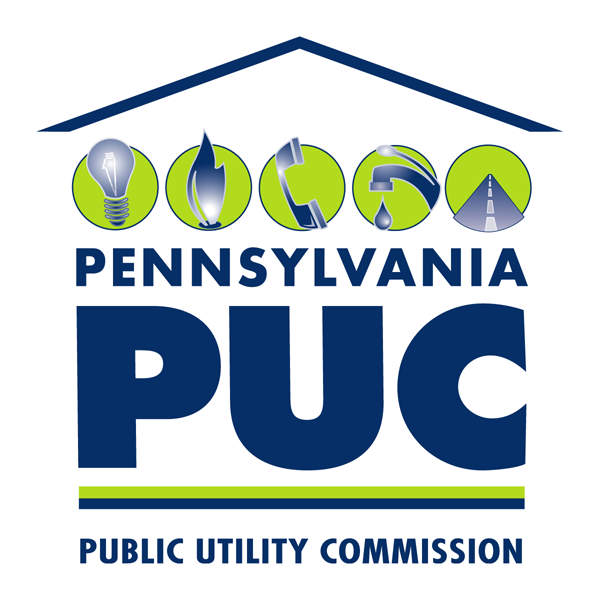  PUBLIC UTILITY COMMISSIONOffice of Administrative Law JudgeP.O. IN REPLY PLEASE REFER TO OUR FILE